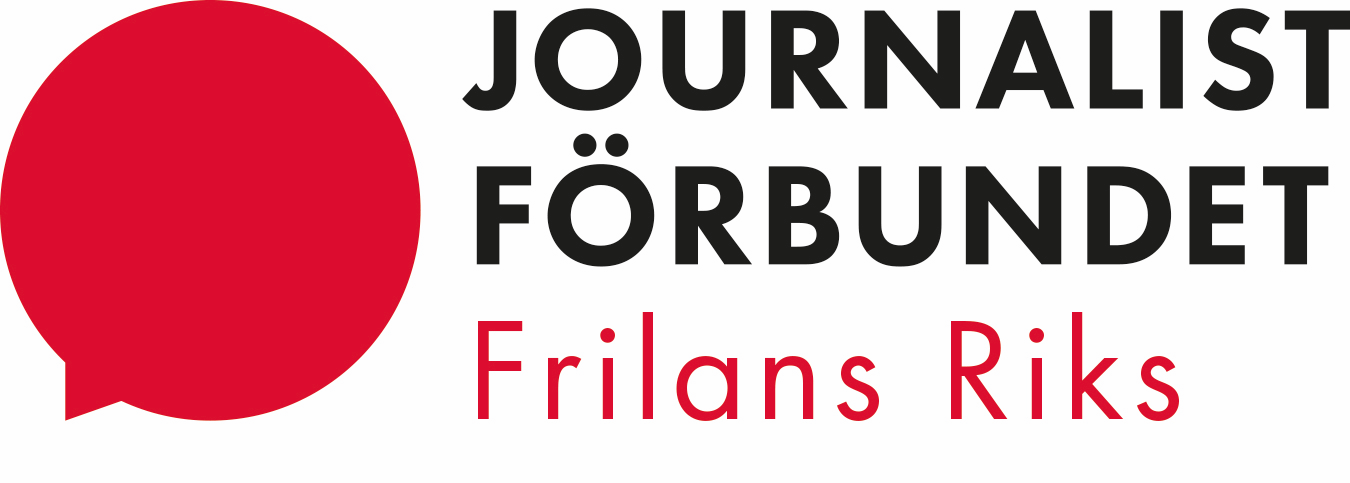 Protokoll möte 2, Frilans Riks arvodeskampanj, verksamhetsår 2022/2023Tid: fredagen den 7 oktober 2022, klockan 09.00-10.00 Plats: Digitalt möte på ZoomNärvarande: Gert Lundstedt Hasse Hedström, Monica Atterberg, Ylva Berlin, Karin Kämsby, Marita Wass. Therese Quennerstedt.§ 1 Mötet öppnades§ 2 Dagordningen fastställdes§ 3 Val av sekreterare och justerare Till sekreterare valdes Karin Kämsby, till justerare valdes Monica Atterberg.§ 4 Arvodeskampanjens fortsatta arbeteGert berättade att arvodesansvariga i Frilans Riks, Hasse och Therese, börjar se ett slut på Arvodeskampanjen och menar att Arvodesgruppens kan upplösas. Arvodesgruppen har under drygt ett år kartlagt inköpare och kontaktat arbetsplatsklubbar vilket gett en bild av vilka som är de stora inköparna, vilka som betalar dåligt och vilka som betalar enligt frilansrekommendationen och kalkylatorn. Kampanjen smalnas nu av mot de stora inköparna och de som betalar dåligt. Målet är att med hjälp av arbetsplatsklubbar skriva avtal i första hand med de mediehus som betalar bra. Frilans Riks anser att detta bör skötas centralt och att Arvodesgruppen därför kan upplösas. Gert påpekade att sektionerna fortfarande har ansvar för arvoden på sektionsnivå. Frilans Riks håller på att skriva en debattartikel som kan användas lokalt och undertecknas av Riks ordförande och de olika sektionsordförandena.Ingen närvarande hade något att invända men Monica och Karin påpekade att de inte kände sej färdiga med sina uppdrag i kampanjen. Monicas frågor löstes på mötet. Karin kommer att ha ett videomöte med Frilans Riks arvodesansvariga den 26 oktober för att se om något mer ska göras.§ 5 Övriga frågor• Karin frågade om det gick att få ta del av Frilans Riks avtal med LO:s mediehus. Det framkom att det handlar om ett MBL-protokoll, inget regelrätt avtal, och att det är oklart om det kan offentliggöras. Beslutet blev att MBL-protokollet skickas ut till sektionernas ordförande under förbehåll att det inte sprids utanför respektive sektionsstyrelse. • Nytt frilansavtal. Gert informerade om att förbundet nu börjat arbeta med motion 28 om kollektivavtal för egenföretagare från kongressen 2021. Therese Quennerstedt och Hasse Hedström sitter i arbetsgruppen. Motionen finns här:https://www.sjf.se/system/files/2021-09/motioner%20med%20yttranden%20kongress%20okt%202021%20uppd210929.pdf§ 6 Nästa möte – Inget nästa möte.
§ 7 Mötet avslutades//Antecknat av KarinJusterat av Monica